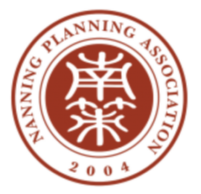  广西科协海智工作站（南宁市策划协会）专家登记表请发至邮箱：nnschxh@163.com中文姓名英文姓名性别性别下拉菜单照片（白底免冠照片， JPG格式，文件大小在150KB以上，尺寸为1024像素*768像素）照片（白底免冠照片， JPG格式，文件大小在150KB以上，尺寸为1024像素*768像素）证件类型下拉菜单证件号码证件有效期证件有效期日期选框照片（白底免冠照片， JPG格式，文件大小在150KB以上，尺寸为1024像素*768像素）照片（白底免冠照片， JPG格式，文件大小在150KB以上，尺寸为1024像素*768像素）国    籍下拉菜单出生地下拉菜单是否华裔是否华裔下拉菜单照片（白底免冠照片， JPG格式，文件大小在150KB以上，尺寸为1024像素*768像素）照片（白底免冠照片， JPG格式，文件大小在150KB以上，尺寸为1024像素*768像素）出生日期YYMMDDYYMMDD当前主要工作生活地点当前主要工作生活地点请写明国家，写到地市级或同级别行政区划请写明国家，写到地市级或同级别行政区划照片（白底免冠照片， JPG格式，文件大小在150KB以上，尺寸为1024像素*768像素）照片（白底免冠照片， JPG格式，文件大小在150KB以上，尺寸为1024像素*768像素）国外工作单位职务单位类型单位类型国内工作单位职务单位类型单位类型最高学历下拉菜单最高学位下拉菜单专业方向专业方向毕业学校毕业年月毕业年月行业领域是否是院士□中国科学院（外籍）院士  □中国工程院（外籍）院士  □海外院士（如选此项请写明院士头衔）                               □中国科学院（外籍）院士  □中国工程院（外籍）院士  □海外院士（如选此项请写明院士头衔）                               □中国科学院（外籍）院士  □中国工程院（外籍）院士  □海外院士（如选此项请写明院士头衔）                               □中国科学院（外籍）院士  □中国工程院（外籍）院士  □海外院士（如选此项请写明院士头衔）                               □中国科学院（外籍）院士  □中国工程院（外籍）院士  □海外院士（如选此项请写明院士头衔）                               □中国科学院（外籍）院士  □中国工程院（外籍）院士  □海外院士（如选此项请写明院士头衔）                               □中国科学院（外籍）院士  □中国工程院（外籍）院士  □海外院士（如选此项请写明院士头衔）                               □中国科学院（外籍）院士  □中国工程院（外籍）院士  □海外院士（如选此项请写明院士头衔）                               通信地址邮政编码工作电话移动电话电子信箱专家类别教育经历教育经历教育经历教育经历教育经历教育经历教育经历教育经历教育经历工作经历工作经历工作经历工作经历工作经历工作经历工作经历工作经历所获奖项（国际奖项和国内奖项）所获奖项（国际奖项和国内奖项）所获奖项（国际奖项和国内奖项）所获奖项（国际奖项和国内奖项）所获奖项（国际奖项和国内奖项）所获奖项（国际奖项和国内奖项）所获奖项（国际奖项和国内奖项）所获奖项（国际奖项和国内奖项）学术或社会团体任职或兼职情况学术或社会团体任职或兼职情况学术或社会团体任职或兼职情况学术或社会团体任职或兼职情况学术或社会团体任职或兼职情况学术或社会团体任职或兼职情况学术或社会团体任职或兼职情况学术或社会团体任职或兼职情况主要成就和业绩（不超600字）主要成就和业绩（不超600字）主要成就和业绩（不超600字）主要成就和业绩（不超600字）主要成就和业绩（不超600字）主要成就和业绩（不超600字）主要成就和业绩（不超600字）主要成就和业绩（不超600字）推荐单位意见：负责人（签字）：                 单位盖章 年   月   日 推荐单位意见：负责人（签字）：                 单位盖章 年   月   日 推荐单位意见：负责人（签字）：                 单位盖章 年   月   日 推荐单位意见：负责人（签字）：                 单位盖章 年   月   日 推荐单位意见：负责人（签字）：                 单位盖章 年   月   日 推荐单位意见：负责人（签字）：                 单位盖章 年   月   日 推荐单位意见：负责人（签字）：                 单位盖章 年   月   日 推荐单位意见：负责人（签字）：                 单位盖章 年   月   日 